Multipress EcO – Fair, pay-as-you-go collection system of residual wasteA system is on the riseGrieskirchen, January 2018  	Pöttinger waste disposal technology presents on the IFAT in Munich 2018 the MULTIPRESS ECO that enables billing of the disposal costs for residual waste according to the polluter pays principle not only for  communities but also for airports, shopping centers etc. A sustainable conceptThe Multipress ECO is a modern waste disposal system which provides comprehensive complete solutions for housing associations and cities in the field of the household waste disposal according to the principles of cause and responsibility. The separation plus the waste collection improve detectably when each amount of waste can be related directly to a party from which also benefits the recycling management. Thanks to its modern design and the possibility to put promotional textiles on the machine, the MULTIPRESS ECO can be perfectly integrated into modern architecture.A 10m³ press container replaces up to 200 household bins or 40 bins of 1100 liters and gives a clean view of the place without offensive smells. By considerably longer waste collection intervals transport and logistic costs are saved. Additionally it preserves the environment by the reduction CO2 emissions. In shopping centers or at airports bigger models can be installed. Where waste disposal costs are invoiced according to the sales area which often does not correspond to the waste produced in single shops the MULTIPRESS ECO brings transparency.  The identification at the machine is effected via transponder card which is available as invoice or prepaid card. The user throws in the waste which will be weighed and afterwards pressed 5:1. All steps are indicated on the display. Also for children and wheelchair users a seamless and easy operation is guaranteed.The Online data processing program WIPThe data transfer takes place continuously via GPRS to the WIP Internet management program. All data is available to the user and the operator by means of a login and password. The WIP may be integrated in already existing invoicing programs. Furthermore it is possible to regulate the access to the falconic website according to the user. In countries like Switzerland or South Tyrol the weighing system is already part of their waste disposal for years. Also lots of housing corporation in the Southern German area use this concept. Pöttinger waste disposal technology wants to extend its market share in this field. You will find all press information and photos at: www.poettinger-oneworld.at/press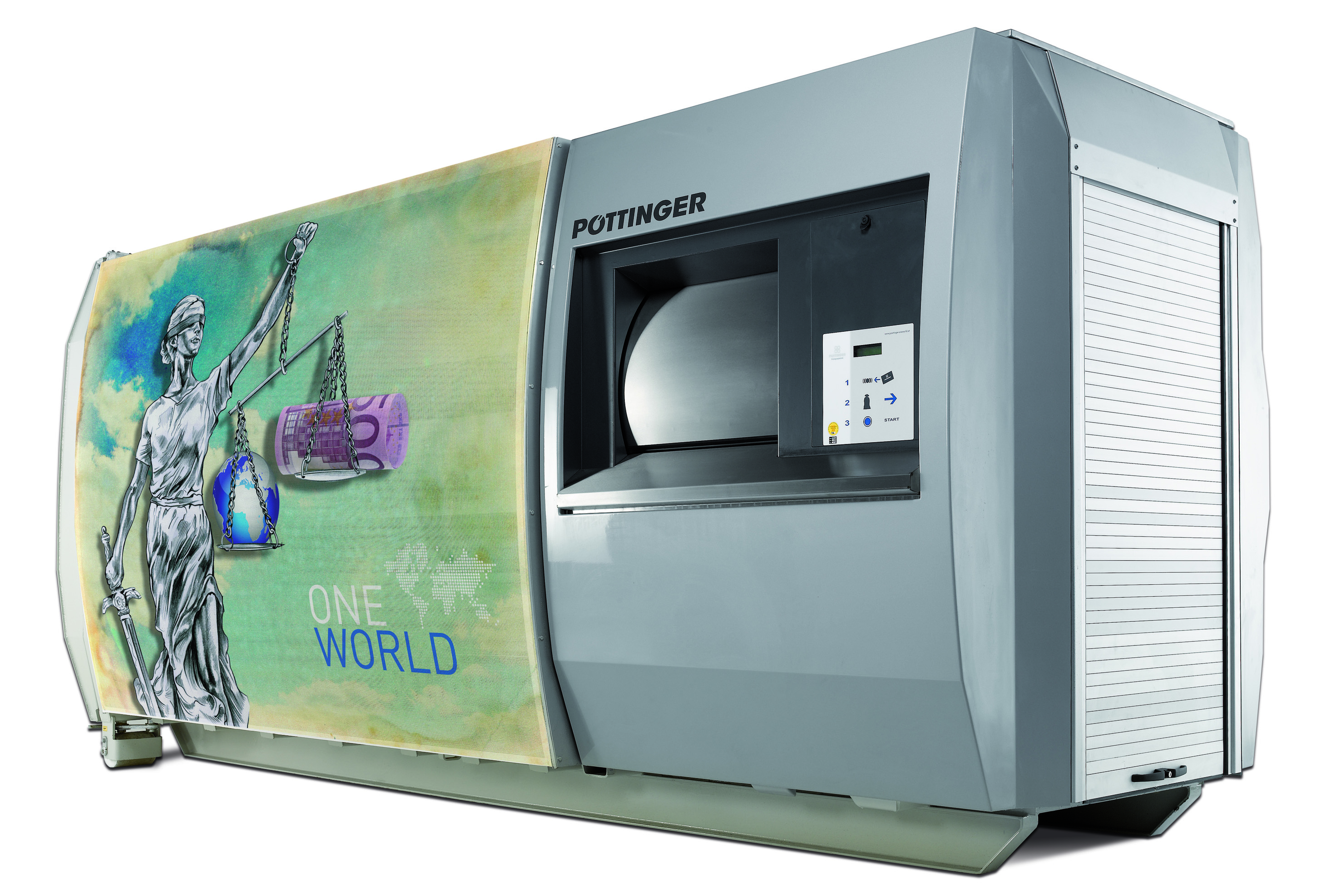 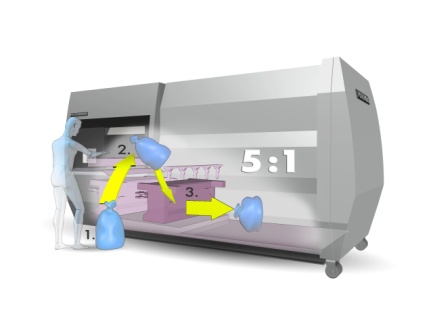 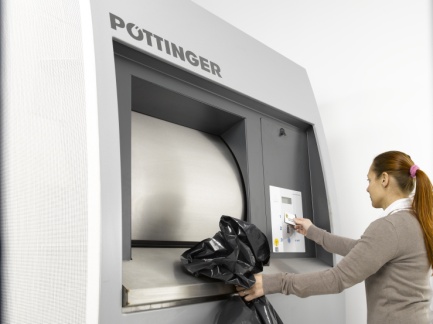 